Об обследовании и категорировании объектов спорта, расположенных на территории Муслюмовского муниципального районаВ соответствии с пунктом 4 части 2 стать 5 Федерального закона «О противодействии терроризму и во исполнение постановления Правительства Российской Федерации от 6 марта 2015 года «Об утверждении требований к антитеррористической защищенности объекта спорта и формы паспорта безопасности объектов спорта» ПОСТАНОВЛЯЮ:Утвердить состав комиссии обследованию и категорированию объектов спорта, расположенных на территории Муслюмовского муниципального района ( приложение №1)Утвердить положение комиссии обследованию и категорированию объектов спорта, расположенных на территории Муслюмовского муниципального района (приложение №2).Комиссии по обследованию и категорированию объектов спорта провести обследование и категорирование объектов спорта, расположенных на территории Муслюмовского муниципального района.Начальнику отдела по делам молодежи и спорту Исполнительного комитета муниципального района Яббарову И.Р. организовать разработку паспортов безопасности объектов спорта.Контроль за исполнением настоящего постановления оставляю за собой.И.о. РуководителяИсполнительного комитета						А.З. ХамматовПриложение к постановлению Исполнительного комитета Муслюмовского муниципального района от 14.01.2016 г. № 2Составкомиссии по обследованию и категорированию объектов спорта, расположенных на территории Муслюмовского муниципального районаПриложение	к постановлениюИсполнительного	комитетаМуслюмовского муниципального района От 14.01.2016 г. №2ПоложениеКомиссии по обследованию и категорированию объектов спорта, расположенных на территории Муслюмовского муниципального района1. Общие положения1.	Комиссия обследованию и категорированию объектов спорта, расположенных на территории Муслюмовского муниципального района (далее - комиссия) является постоянно действующим координационным органом, созданным в целях организации проведения категорирования объектов спорта для установления дифференцированных требований к обеспечению их безопасности с учетом степени потенциальной опасности и угрозы совершения в объектов спорта террористических актов и их возможных последствий.2.	Комиссия имеет право:1)	проводить обследования и категорирование объектов спорта;2)	составлять акты обследования и категорирования объектов спорта;3)	составлять паспорт безопасности объектов спорта и проводить его актуализацию;4)	определять мероприятия по обеспечению антитеррористической защищенность объектов спорта;5)	осуществлять плановые и внеплановые проверки выполнения требований к антитеррористической защищенности объектов спорта.3.	Состав комиссии утверждается постановлением Исполнительного комитета Муслюмовского муниципального района2. Порядок работы комиссии4.	Комиссия состоит из председателя, заместителя председателя и членов комиссии.5.	Комиссию возглавляет председатель комиссии.В отсутствие председателя комиссии полномочия председателя осуществляет заместитель председателя комиссии.6.	Председатель комиссии:1)	осуществляет руководство деятельностью комиссии, определяет повестку дня, сроки и порядок рассмотрения вопросов на ее заседаниях;2)	инициирует проведение заседаний комиссии;3)	ведет заседания комиссии;4) подписывает акты обследования и категорирования объектов спорта и другие документы, касающиеся исполнения полномочий комиссии.7.	В состав комиссии включаются:1)	собственник места массового пребывания людей или лицо, использующее место массового пребывания людей на ином законном основании;2)	представитель отдела МВД России по Муслюмовскому району (по согласованию);3)	представитель, межрайонного отдела надзорной деятельности по Муслюмовскому и Сармановскому муниципальным районам УНД и ПР ГУ МЧС России по РТ (по согласованию)8.	При необходимости к работе комиссии привлекаются представители собственников объектов, которые располагаются в границах объектов спорта либо в непосредственной близости к нему.9.	Результаты работы комиссии оформляются актом обследования и категорирования объектов спорта, который составляется в 5 экземплярах, подписывается всеми членами комиссии и является неотъемлемой частью паспорта безопасности объектов спорта.10.	На каждое объектов спорта после проведения его обследования и категорирования комиссией в 5 экземплярах составляется паспорт безопасности объектов спорта, который согласовывается с руководителями территориального органа безопасности, территориальных органов Министерства внутренних дел Российской Федерации, Министерства Российской Федерации по делам гражданской обороны, чрезвычайным ситуациям и ликвидации последствий стихийных бедствий и утверждается Руководителем Исполнительного комитета Муслюмовского муниципального района АКТобследования и категорирования объектов спортаНа основании распоряжения руководителя Исполнительного комитета от ______ № ____	 «О категорировании объектов спорта» комиссия в составе ____________________________________________________________________________________________________________________________________________________________ провела обследование и категорирование объекта спорта - муниципального бюджетного учреждения «Плавательный Бассейн «Нептун», расположенного по адресу: РТ, Муслюмовский район, с. Муслюмово, ул. Кооперативная, дом 170в.1.	При оценке степени угрозы совершения на нем террористических актов возможных последствий их совершения установлено:а)	исходя из единовременной пропускной способности объекта и количества зрительских мест, в результате совершения террористического акта прогнозируемое количество пострадавших составит ______	человек.б)	исходя из балансовой стоимости объекта спорта размер экономического ущерба может составить ________	рублей.в)	объект спорта расположен на территории Муслюмовского района, в котором в течение последних 12 месяцев не зарегистрировано террористических актов.На основании пунктов 8 и 9 Требований объекту спорта присваивается категория опасности - 4.2.	При обследовании объекта спорта установлено следующее состояние инженерно-технических средств охраны объекта:-система экстренного оповещения сотрудников и посетителей объекта спорта о потенциальной угрозе возникновения или возникновении чрезвычайной ситуации _________________	;охранная телевизионная система не имеется;стационарный металлоискатель не имеется:ручной металлоискатель не имеется:контрольно-пропускной пункт имеется.Инженерно-технические средства охраны объекта спорта установленной категории опасности соответствуют / не соответствуют пункту 16 Требований.Антитеррористическая защищенность объектов спорта обеспечивается путем осуществления мероприятий в соответствии с пунктом 13 Требований в полном / не полном объеме.4 Рекомендации по устранению выявленных нарушений и оборудованию объекта спорта инженерно-техническими средствами охраны:____________________ИСПОЛНИТЕЛЬНЫЙ КОМИТЕТ МУСЛЮМОВСКОГО МУНИЦИПАЛЬНОГО РАЙОНАРЕСПУБЛИКИ ТАТАРСТАН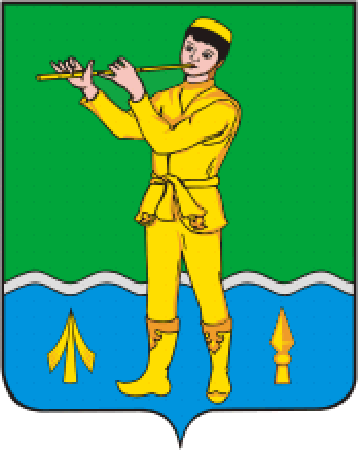 ТАТАРСТАН РЕСПУБЛИКАСЫМӨСЛИМ МУНИЦИПАЛЬ РАЙОНЫ БАШКАРМА КОМИТЕТЫПОСТАНОВЛЕНИЕКАРАР_14.01.2016 г._____с. Муслюмово№__2_________Султанов Рушат Завдатовна- заместитель руководителя Исполнительного комитета по социально-культурному развитию, председатель комиссии;Ахметов Ильнур Хатипович- заместитель руководителя Исполнительного комитета по инфраструктурному развитию, заместитель председателя;Яббаров Ильшат Римасович- начальник отдела по делам молодежи и спорту Исполнительного комитета муниципального района, секретарь комиссии.Члены комиссии:Члены комиссии:Гильмутянов Ильмир Фердавесович- заместитель начальника полиции отдела МВД России по Муслюмовскому району (по согласованию);Фархутдинов Рушан Мифтахетдинович- заместитель начальника межрайонного отдела надзорной деятельности по Муслюмовскому и Сармановскому муниципальным районам УНД и ПР ГУ МЧС России по РТ (по согласованию)Собственник объекта спорта